MARATON PRAHA – DOBŘÍŠprvní český maraton 1908DLE OPATŘENÍ COVIDUSTANOVENÍ vzhledem k individuálním startům v průběhu dvou dnů:Mění se: Způsob startu - individuální v průběhu dvou dnů.Způsob vyhlašování – medaile pro oceňované ve všech kategoriích budou zaslány poštouDoprava – pořadatelé nezajišťují dopravu autobusyObčerstvení – bude upraveno dle nařízení. Pouze dvě občerstvovací stanice na trati + cílová. Provozní doba občerstvovaček na trati bude 9:00 - 15:00.Zůstává v platnosti:Každý účastník obdrží v cíli triko závodu a finisherskou medaili.Věci závodníků z místa startu do místa cíle budou převezeny.Termín závodu: sobota 5. a neděle 6. prosince 2020 Místo startu: 42 km Praha 4, Braník, A Park10 km, Kytín, u kostelaMísto cíle: Dobříš, SK VlaškaParametry tratí:42 km, 593 metrů převýšení10 km, 125 metrů převýšeníObčerstvovací stanice:Na trati 42 km 2 x v cíli voda, čaj, lehké balené občerstveníStartovné:42 km: 500 Kč registrace předem / 600 Kč registrace na místě 10 km: 300 Kč registrace předem / 400 Kč registrace na místě  Časový program:Sobota 5.10. a neděle 6.10.!!!!!!:7:30 	Otevření startovní kanceláře
11:00 	Uzavření startovní kanceláře
8:00 – 11:00	Individuální start závodu 42 km Praha, Braník, A park12:00 – 13:00	Individuální start závodu 10 km KYTÍN 16:00 - Uzavření cílového prostoruKATEGORIE:vyhlašujeme absolutního vítěze a vítězku a 10 kategorií Muži 18-29 30-39 40-49 50-59 60-69 70+, Ženy 18-34 35-44 45-54 55+DVOJICE (oba dva členové běží 42 km) muži, ženy a mix Na trati 10 km vyhlašujeme absolutně nejrychlejší 3 muže a 3 ženy.Závodníci se účastní běhu na vlastní nebezpečí. Všichni účastníci jsou povinni dodržovat veškerá opatření vzhledem k Covid 19. Při přeběhu silnic je třeba dbát zvýšené pozornosti.Tratě:Mapa 42 km:  https://mapy.cz/s/nududelupaMapa 10 km:  https://mapy.cz/s/halarapajoTracking vašeho výkonu na maratonuZávod bude zpracováván pomocí technologie ORGSU.com. Pro zájemce, kteří si chtějí svůj výkon na maratonu zaznamenat, aby byl v průběhu závodu živě na mapě a poté k přehrání, tak je možné zvolit jednu z uvedených možností:použití aplikace ORGSU Tracking, ke stažení z App store nebo Google play. Váš telefon je třeba si nastavit tak, aby mohl spát v batohu/v holderu v průběhu vašeho závodu a zároveň, aby posílal data. Návod a otestování jsou k dispozici zde a  https://www.orgsu.com/cs/test-tracking-apky 
Kódy pro login apky Orgsu Tracking pro Maraton Praha-Dobříš:Race ID: 		BR541HZ9 Start Number:	vaše startovní čísloPrivate key: 	111111
pokud si telefon správně nastavíte a pak si kdykoli před svým startem spustíte apku s těmito kody, pak bude možné váš výkon sledovat živě na webu sportgroup.cz. Po závodu je pak třeba apku zase odhlásit. 
máte-li chytré hodinky, pak si můžete svůj výkon také zaznamenat do vašich hodinek. po závodu pak musíte soubor vyexportovat ve formátu (s koncovkou .GPX), přihlásit se do vašeho účtu atleta na Sportgroup.cz, najít si položku v menu "Detaily k závodům", vybrat závod "Maraton" a zvolit "Import poloh GPX". Nahrání tohoto souboru vám také může zajistit pořadatel. 

V obou případech pak bude možné si na webu Sportgroup zpětně najít záložku tracking a svůj výkon si přehrát a podívat se, jak se váš výkon vyvíjel v porovnání s jinými atlety, kteří startovali v jiný čas. 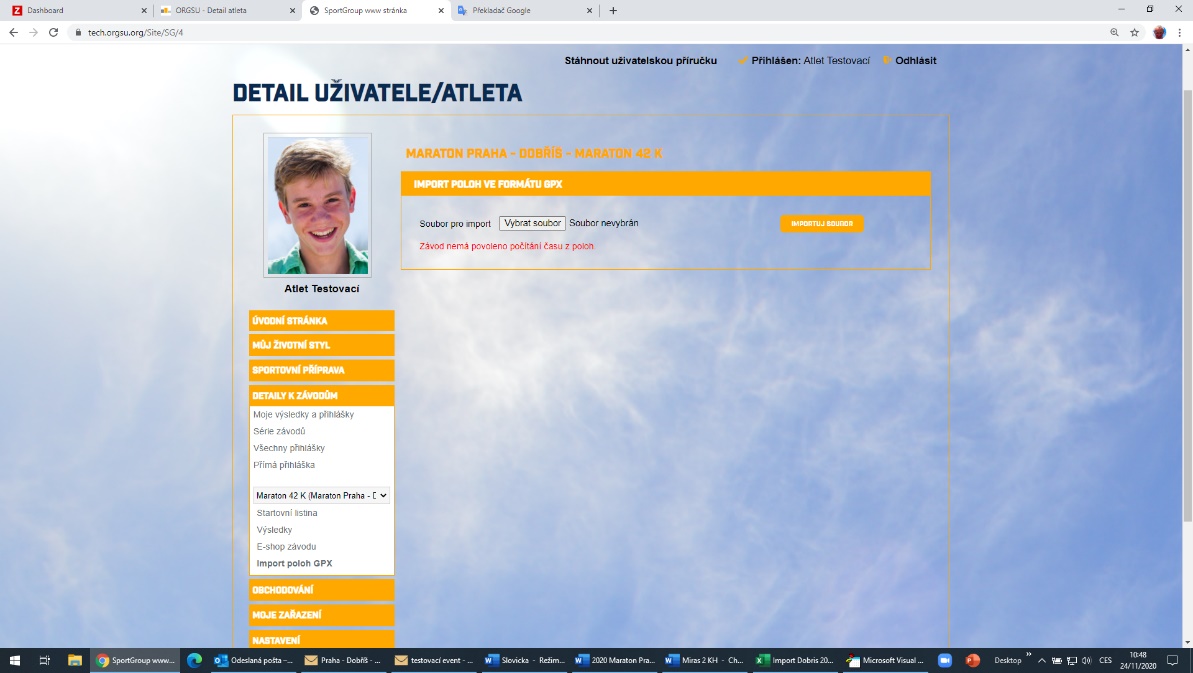 Polohy budou publikovány pouze od startu do cíle, tedy ani polohy před startem ani po cíli zobrazeny nebudou. 